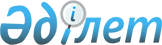 "2012-2014 жылдарға арналған Солтүстік Қазақстан облысының облыстық бюджеті туралы" Солтүстік Қазақстан облыстық мәслихаттың 2011 жылғы 8 желтоқсандағы N 40/1 шешіміне өзгерістер енгізу туралы
					
			Күшін жойған
			
			
		
					Солтүстік Қазақстан облысы мәслихатының 2012 жылғы 27 желтоқсандағы N 11/1 шешімі. Солтүстік Қазақстан облысының Әділет департаментінде 2012 жылғы 28 желтоқсанда N 2040 тіркелді. Күші жойылды (Солтүстік Қазақстан облысы мәслихатының 2013 жылғы 10 сәуірдегі N 01.20/126 хаты)

      Ескерту. Күші жойылды (Солтүстік Қазақстан облысы мәслихатының 10.04.2013 N 01.20/126 хаты)      Қазақстан Республикасының 2008 жылғы 4 желтоқсандағы Бюджет кодексінің 106 және 108-баптарына, «Қазақстан Республикасындағы жергілікті мемлекеттік басқару және өзін-өзі басқару туралы» Қазақстан Республикасының 2001 жылғы 23 қаңтардағы Заңының 6-бабының 1-тармағы 1) тармақшасына сәйкес Солтүстік Қазақстан облыстық мәслихат ШЕШТІ:



      1. «2012-2014 жылдарға арналған Солтүстік Қазақстан облысының облыстық бюджеті туралы» Солтүстік Қазақстан облыстық мәслихаттың IV шақырылымы қырқыншы сессиясының 2011 жылғы 8 желтоқсандағы № 40/1 шешіміне (Нормативтік құқықтық актілерді мемлекеттік тіркеу тізілімінде 2012 жылғы 6 қаңтардағы № 1791 тіркелген, 2012 жылғы 14 қаңтардағы № 6-7 (21223-24) «Солтүстік Қазақстан» газетінде, 2012 жылғы 14 қаңтардағы № 6 (23921) «Северный Казахстан» газетінде жарияланған) келесі өзгерістер енгізілсін:



      1-тармақ келесі редакцияда жазылсын:

      1) кірістер – 87 895 691,5 мың теңге, соның ішінде мыналар бойынша:

      салықтық түсімдер – 10 180 395,5 мың теңге;

      салықтық емес түсімдер – 588 140,7 мың теңге;

      трансферттер түсімі – 77 127 155,3 мың теңге; 

      2) шығындар – 89 085 696,4 мың теңге; 

      3) таза бюджеттік кредиттеу – 2 008 038,8 мың теңге, соның ішінде:

      бюджеттік кредиттер – 2 768 507 мың теңге;

      бюджеттік кредиттерді өтеу – 760 468,2 мың теңге;

      4) қаржылық активтермен операциялар бойынша сальдо – 716 900 мың теңге, соның ішінде:

      қаржылық активтерді сатып алу – 717 500 мың теңге;

      мемлекеттің қаржылық активтерін сатудан түскен түсім – 600 мың теңге;

      5) бюджет тапшылығы – - 3 914 943,7 мың теңге; 

      6) бюджет тапшылығын қаржыландыру – 3 914 943,7 мың теңге.»



      7-тармақтағы:

      39) тармақша келесі редакцияда жазылсын:

      «39) 1 569 мың теңге - бас бостандығынан айыру орындарында жазасын өтеп жатқан және босатылған адамдардың арасында АИТВ-жұқпасының алдын алуға арналған әлеуметтік жобаларды іске асыруға.»;



      көрсетілген шешімге 1, 5-қосымшалар осы шешімге 1, 2-қосымшаларға сәйкес жаңа редакцияда жазылсын (қоса беріледі).



      2. Осы шешім 2012 жылғы 1 қаңтардан бастап қолданысқа енгізіледі.      Солтүстік Қазақстан

      облыстық мәслихат 

      ХІ сессиясының төрағасы                    Р. Әбдірахманова      Солтүстік Қазақстан

      облыстық мәслихат

      хатшысы                                    Қ. Едіресов

Облыс мәслихаты

2012 жылғы 27 желтоқсандағы № 11/1 шешіміне

1-қосымшаОблыс мәслихаты

2011 жылғы 8 желтоқсандағы № 40/1 шешіміне

1-қосымша 2012 жылға арналған Солтүстiк Қазақстан облыстық бюджет

Облыс мәслихаты

2012 жылғы 27 желтоқсандағы № 11/1 шешіміне

2-қосымшаОблыс мәслихаты

2011 жылғы 8 желтоқсандағы № 40/1 шешіміне

5-қосымша 2012 жылдың 1 қаңтарына қалыптасқан бюджеттік қаражаттың бос қалдықтары және 2011 жылы пайдаланылмаған республикалық және облыстық бюджеттерден нысаналы трансферттерді қайтару есебінен облыстық бюджет шығыстары
					© 2012. Қазақстан Республикасы Әділет министрлігінің «Қазақстан Республикасының Заңнама және құқықтық ақпарат институты» ШЖҚ РМК
				СанатыСанатыСанатыСанатыСомасы, мың теңгеСыныбыСыныбыСыныбыСомасы, мың теңгеішкі сыныбыішкі сыныбыСомасы, мың теңгеАтауыСомасы, мың теңге123451) Кірістер87 895 691,51Салықтық түсімдер10 180 395,501Табыс салығы8 992 649,52Жеке табыс салығы8 992 649,505Тауарларға, жұмыстарға және қызметтерге салынатын iшкi салықтар1 187 7463Табиғи және басқа ресурстарды пайдаланғаны үшiн түсетiн түсiмдер1 187 7462Салықтық емес түсiмдер588 140,701Мемлекеттік меншіктен түсетін кірістер60 599,21Мемлекеттік кәсіпорындардың таза кірісі бөлігінің түсімдері14 2805Мемлекет меншігіндегі мүлікті жалға беруден түсетін кірістер26 7006Бюджет қаражатын банк шоттарына орналастырғаны үшін сыйақылар1 7507Мемлекеттік бюджеттен берілген кредиттер бойынша сыйақылар17 869,202Мемлекеттік бюджеттен қаржыландырылатын мемлекеттік мекемелердің тауарларды (жұмыстарды, қызметтерді) өткізуінен түсетін түсімдер30 0031Мемлекеттік бюджеттен қаржыландырылатын мемлекеттік мекемелердің тауарларды (жұмыстарды, қызметтерді) өткізуінен түсетін түсімдер30 00304Мемлекеттік бюджеттен қаржыландырылатын, сондай-ақ Қазақстан Республикасы Ұлттық Банкінің бюджетінен (шығыстар сметасынан) ұсталатын және қаржыландырылатын мемлекеттік мекемелер салатын айыппұлдар, өсімпұлдар, санкциялар, өндіріп алулар481 6511Мұнай секторы ұйымдарынан түсетін түсімдерді қоспағанда, мемлекеттік бюджеттен қаржыландырылатын, сондай-ақ Қазақстан Республикасы Ұлттық Банкінің бюджетінен (шығыстар сметасынан) ұсталатын және қаржыландырылатын мемлекеттік мекемелер салатын айыппұлдар, өсімпұлдар, санкциялар, өндіріп алулар481 65106Басқа да салықтық емес түсiмдер15 887,51Басқа да салықтық емес түсiмдер15 887,54Трансферттердің түсімдері77 127 155,301Төмен тұрған мемлекеттiк басқару органдарынан алынатын трансферттер430 757,32Аудандық (қалалық) бюджеттерден трансферттер430 757,302Мемлекеттiк басқарудың жоғары тұрған органдарынан түсетiн трансферттер76 696 3981Республикалық бюджеттен түсетiн трансферттер76 696 398Функционалдық топФункционалдық топФункционалдық топФункционалдық топСомасы, мың теңгеӘкімшіӘкімшіӘкімшіСомасы, мың теңгеБағдарламаБағдарламаСомасы, мың теңгеАтауыСомасы, мың теңге123452) Шығындар89 085 696,41Жалпы сипаттағы мемлекеттiк қызметтер 921 880,6110Облыс мәслихатының аппараты40 551001Облыс мәслихатының қызметін қамтамасыз ету жөніндегі қызметтер 40 551120Облыс әкімінің аппараты474 899001Облыс әкімінің қызметін қамтамасыз ету жөніндегі қызметтер437 710004Мемлекеттік органның күрделі шығыстары31 771113Жергілікті бюджеттерден берілетін ағымдағы нысаналы трансферттер5 418257Облыстың қаржы басқармасы113 316,6001Жергілікті бюджетті атқару және коммуналдық меншікті басқару саласындағы мемлекеттік саясатты іске асыру жөніндегі қызметтер106 655,3009Жекешелендіру, коммуналдық меншікті басқару, жекешелендіруден кейінгі қызмет және осыған байланысты дауларды реттеу915,7013Мемлекеттік органның күрделі шығыстары1 375020Мемлекеттік сәулет-құрылыс бақылауы басқармасының таратылатын банктің кредиторлық берешегін өтеу4 370,6258Облыстың экономика және бюджеттік жоспарлау басқармасы118 276001Экономикалық саясатты, мемлекеттік жоспарлау жүйесін қалыптастыру мен дамыту және облысты басқару саласындағы мемлекеттік саясатты іске асыру жөніндегі қызметтер108 707005Мемлекеттік органның күрделі шығыстары9 569282Облыстың ревизиялық комиссиясы174 838001Облыстың ревизиялық комиссиясы қызметін қамтамасыз ету бойынша қызметтер146 638003Мемлекеттік органның күрделі шығыстары28 2002Қорғаныс87 885250Облыстың жұмылдыру дайындығы, азаматтық қорғаныс, апаттар мен зілзалалардың алдын алуды және жоюды ұйымдастыру басқармасы87 885001Жергілікті деңгейде жұмылдыру дайындығы, азаматтық қорғаныс, апаттар мен зілзалалардың алдын алуды және жоюды ұйымдастыру саласындағы мемлекеттік саясатты іске асыру жөніндегі қызметтер25 235003Жалпыға бірдей әскери міндетті атқару шеңберіндегі іс-шаралар20 595005Облыстық ауқымдағы жұмылдыру дайындығы және жұмылдыру42 0553Қоғамдық тәртіп, қауіпсіздік, құқықтық, сот, қылмыстық-атқару қызметі3 621 377252Облыстық бюджеттен қаржыландырылатын атқарушы ішкі істер органы3 621 377001Облыс аумағында қоғамдық тәртіпті және қауіпсіздікті сақтауды қамтамасыз ету саласындағы мемлекеттік саясатты іске асыру жөніндегі қызметтер 3 268 052003Қоғамдық тәртіпті қорғауға қатысатын азаматтарды көтермелеу 1 111006Мемлекеттік органның күрделі шығыстары167 413008Республикалық бюджеттен берілетін ағымдағы нысаналы трансферттер есебiнен автомобиль жолдарының жұмыс істеуін қамтамасыз ету8 028013Белгілі тұратын жері және құжаттары жоқ адамдарды орналастыру қызметтері41 090014Әкімшілік тәртіппен тұтқындалған адамдарды ұстауды ұйымдастыру17 031015Қызмет жануарларын ұстауды ұйымдастыру58 230019Республикалық бюджеттен берілетін трансферттер есебінен көші-қон полициясының қосымша штаттық санын материалдық-техникалық жарақтандыру және ұстау55 308020Республикалық бюджеттен берілетін нысаналы трансферттер есебінен оралмандарды уақытша орналастыру орталығын және оралмандарды бейімдеу мен біріктіру орталығын материалдық-техникалық жарақтандыру және ұстау2 389021Республикалық бюджеттен берілетін нысаналы трансферттер есебінен режимдік стратегиялық объектілеріне қызмет көрсетуді жүзеге асыратын штат санын ұстау2 7254Бiлiм беру9 420 362,4252Облыстық бюджеттен қаржыландырылатын атқарушы ішкі істер органы39 465007Кадрлардың біліктілігін арттыру және оларды қайта даярлау39 465253Облыстың денсаулық сақтау басқармасы123 338003Кадрлардың біліктілігін арттыру және оларды қайта даярлау2 945043Техникалық және кәсіптік, орта білімнен кейінгі білім беру мекемелерінде мамандар даярлау67 607044Техникалық және кәсіптік, орта білімнен кейінгі білім беру бағдарламалары бойынша оқитындарға әлеуметтік қолдау көрсету52 786260Облыстың туризм, дене шынықтыру және спорт басқармасы1 015 040,5006Балалар мен жасөспірімдерге спорт бойынша қосымша білім беру828 616,3007Мамандандырылған бiлiм беру ұйымдарында спорттағы дарынды балаларға жалпы бiлiм беру186 424,2261Облыстың білім басқармасы7 553 167,4001Жергілікті деңгейде білім беру саласындағы мемлекеттік саясатты іске асыру жөніндегі қызметтер92 628003Арнайы білім беру оқу бағдарламалары бойынша жалпы білім беру1 129 042,3004Облыстық мемлекеттік Білім беру мекемелерінде білім беру жүйесін ақпараттандыру42 289,6005Облыстық мемлекеттік білім беру мекемелер үшін оқулықтар мен оқу-әдiстемелiк кешендерді сатып алу және жеткізу20 038006Мамандандырылған білім беру ұйымдарында дарынды балаларға жалпы білім беру469 263,3007Облыстық ауқымда мектеп олимпиадаларын, мектептен тыс іс-шараларды және конкурстар өткізу111 204011Балалар мен жеткіншектердің психикалық денсаулығын зерттеу және халыққа психологиялық-медициналық-педагогикалық консультациялық көмек көрсету124 240,4013Мемлекеттік органның күрделі шығыстары840019Облыстық мемлекеттік білім беру мекемелеріне жұмыстағы жоғары көрсеткіштері үшін гранттарды табыс ету13 951024Техникалық және кәсіптік білім беру ұйымдарында мамандар даярлау2 415 816,1027Мектепке дейінгі білім беру ұйымдарында мемлекеттік білім беру тапсырыстарын іске асыруға аудандардың (облыстық маңызы бар қалалардың) бюджеттеріне берілетін ағымдағы нысаналы трансферттер1 195 694033Жетім баланы (жетім балаларды) және ата-аналарының қамқорынсыз қалған баланы (балаларды) күтіп-ұстауға асыраушыларына ай сайынғы ақшалай қаражат төлемдеріне аудандардың (облыстық маңызы бар қалалардың) бюджеттеріне республикалық бюджеттен берілетін ағымдағы нысаналы трансферттер163 977034Техникалық және кәсіптік білім беретін оқу орындарында оқу-өндірістік шеберханаларды, зертханаларды жаңарту және қайта жабдықтау125 000042Үйде оқытылатын мүгедек балаларды жабдықпен, бағдарламалық қамтыммен қамтамасыз етуге аудандардың (облыстық маңызы бар қалалардың) бюджеттеріне республикалық бюджеттен берілетін ағымдағы нысаналы трансферттер39 141045Республикалық бюджеттен аудандық бюджеттерге (облыстық маңызы бар қалаларға) мектеп мұғалімдеріне және мектепке дейінгі ұйымдардың тәрбиешілеріне біліктілік санаты үшін қосымша ақының көлемін ұлғайтуға берілетін ағымдағы нысаналы трансферттер364 082047Аудандардың бюджеттеріне (облыстық маңызы бар қалалардың) бюджеттеріне республикалық бюджеттен өндірістік оқытуды ұйымдастыру үшін техникалық және кәсіптік білім беретін ұйымдардың өндірістік оқыту шеберлеріне қосымша ақыны белгілеуге берілетін ағымдағы нысаналы трансферттер47 802048Аудандардың (облыстық маңызы бар қалалардың) бюджеттеріне негізгі орта және жалпы орта білім беретін мемлекеттік мекемелердегі физика, химия, биология кабинеттерін оқу жабдығымен жарақтандыруға берілетін ағымдағы нысаналы трансферттер200 606052Жұмыспен қамту – 2020 бағдарламасын іске асыру шеңберінде кадрлардың біліктілігін арттыру, даярлау және қайта даярлау466 313061Республикалық бюджеттен аудандардың (облыстық маңызы бар қалалардың) бюджеттеріне «Назарбаев зияткерлік мектептері» ДБҰ-ның оқу бағдарламалары бойынша біліктілікті арттырудан өткен мұғалімдерге еңбекақыны арттыруға берілетін нысаналы трансферттер11 086063Республикалық бюджеттен берілетін нысаналы трансферттер есебінен "Назарбаев зияткерлік мектептері" ДБҰ-ның оқу бағдарламалары бойынша біліктілікті арттырудан өткен мұғалімдерге еңбекақыны арттыру207067Ведомстволық бағыныстағы мемлекеттік мекемелерінің және ұйымдарының күрделі шығыстары137 101,7068Халықтың компьютерлік сауаттылығын арттыруды қамтамасыз ету10 000113Жергілікті бюджеттерден берілетін ағымдағы нысаналы трансферттер 372 845271Облыстың құрылыс басқармасы689 351,5008Облыстық бюджеттен аудандардың (облыстық маңызы бар қалалардың) бюджеттеріне білім беру объектілерін салуға және реконструкциялауға берілетін нысаналы даму трансферттері 234 037037Білім беру объектілерін салу және реконструкциялау455 314,55Денсаулық сақтау17 844 890253Облыстың денсаулық сақтау басқармасы16 232 885001Жергілікті деңгейде денсаулық сақтау саласындағы мемлекеттік саясатты іске асыру жөніндегі қызметтер100 663005Жергілікті денсаулық сақтау ұйымдары үшін қанды, оның құрамдарын және дәрілерді өндіру373 899006Ана мен баланы қорғау жөніндегі қызметтер135 593007Салауатты өмір салтын насихаттау85 067008Қазақстан Республикасына ЖИТС алдын алу және оған қарсы күрес жөніндегі іс-шараларды іске асыру23 468009Туберкулезден, жұқпалы аурулардан, жүйкесінің бұзылуынан және мінез-құлқының бұзылуынан, оның ішінде жүйкеге әсер ететін заттарды қолдануға байланысты зардап шегетін адамдарға медициналық көмек көрсету2 661 044010Республикалық бюджет қаражатынан көрсетілетін медициналық көмекті қоспағанда, халыққа амбулаторлық-емханалық көмек көрсету6 307 586011Жедел медициналық көмек көрсету және санитарлық авиация747 264012Қазақстан Республикасының «Саламатты Қазақстан» Денсаулық сақтауды дамытудың 2011-2013 жылдарға арналған мемлекеттік бағдарламасы шеңберінде бас бостандығынан айыру орындарында жазасын өтеп жатқан және босатылған адамдардың арасында АИТВ-жұқпасының алдын алуға арналған әлеуметтік бағдарламаларды іске асыру1 569013Патологоанатомиялық союды жүргізу43 668014Халықтың жекелеген санаттарын амбулаториялық деңгейде дәрілік заттармен және мамандандырылған балалар және емдік тамақ өнімдерімен қамтамасыз ету503 919016Азаматтарды елді мекен шегінен тыс жерлерде емделуге тегін және жеңілдетілген жол жүрумен қамтамасыз ету12 000017Шолғыншы эпидемиологиялық қадағалау жүргізу үшін тест-жүйелерін сатып алу959018Денсаулық сақтау саласындағы ақпараттық талдамалық қызметі30 639019Туберкулезбен ауыратындарды туберкулез ауруларына қарсы препараттармен қамтамасыз ету179 108020Диабет ауруларын диабетке қарсы препараттарымен қамтамасыз ету405 456021Онкологиялық ауруларды химиялық препараттармен қамтамасыз ету117 814022Бүйрек функциясының созылмалы жеткіліксіздігі, аутоиммунды, орфандық аурулармен ауыратын, иммунитеті жеткіліксіз науқастарды, сондай-ақ бүйрегі транспланттаудан кейінгі науқастарды дәрілік заттармен қамтамасыз ету 219 354026Гемофилиямен ауыратындарды емдеу кезінде қанның ұюы факторларымен қамтамасыз ету355 024027Халыққа иммунды алдын алу жүргізу үшін вакциналарды және басқа иммундық-биологиялық препараттарды орталықтандырылған сатып алу470 652029Облыстық арнайы медициналық жабдықтау базалары29 498030Мемлекеттік денсаулық сақтау органдарының күрделі шығыстары3 094033Денсаулық сақтаудың медициналық ұйымдарының күрделі шығыстары1 395 109036Жіті миокард инфаркт сырқаттарын тромболитикалық препараттармен қамтамасыз ету 16 603045Азаматтардың жекелеген санаттарын амбулаторлық емдеу деңгейінде жеңілдікті жағдайларда дәрілік заттармен қамтамасыз ету338 362046Ақысыз медициналық көмектің кепілдендірілген көлемі шеңберінде онкологиялық аурулармен ауыратындарға медициналық көмек көрсету1 675 473271Облыстың құрылыс басқармасы1 612 005038Денсаулық сақтау объектілерін салу және реконструкциялау1 612 0056Әлеуметтiк көмек және әлеуметтiк қамсыздандыру3 268 461,6256Облыстың жұмыспен қамтуды үйлестіру және әлеуметтік бағдарламалар басқармасы2 483 440001Жергілікті деңгейде облыстың жұмыспен қамтуды қамтамасыз ету және үшін әлеуметтік бағдарламаларды іске асыру саласындағы мемлекеттік саясатты іске асыру жөніндегі қызметтер86 482002Жалпы үлгідегі медициналық-әлеуметтік мекемелерде (ұйымдарда) қарттар мен мүгедектерге арнаулы әлеуметтік қызметтер көрсету346 644003Мүгедектерге әлеуметтік қолдау көрсету153 727007Мемлекеттік органның күрделі шығыстары2 220012Тірек-қозғалу аппаратының қызметі бұзылған балаларға арналған мемлекеттік медициналық-әлеуметтік мекемелерде (ұйымдарда) мүгедек балалар үшін арнаулы әлеуметтік қызметтер көрсету45 045013Психоневрологиялық медициналық-әлеуметтік мекемелерде (ұйымдарда) психоневрологиялық аурулармен ауыратын мүгедектер үшін арнаулы әлеуметтік қызметтер көрсету802 081014Оңалту орталықтарында қарттарға, мүгедектерге, оның ішінде мүгедек балаларға арнаулы әлеуметтік қызметтер көрсету 30 510015Психоневрологиялық медициналық-әлеуметтік мекемелерде (ұйымдарда) жүйкесі бұзылған мүгедек балалар үшін арнаулы әлеуметтік қызметтер көрсету185 485017Аудандардың (облыстық маңызы бар қалалардың) бюджеттеріне арнаулы әлеуметтік қызметтер стандарттарын енгізуге берілетін ағымдағы нысаналы трансферттер23 594018Республикалық бюджеттен берілетін нысаналы трансферттер есебiнен үкіметтік емес секторда мемлекеттік әлеуметтік тапсырысты орналастыру3 524037Жұмыспен қамту-2020 бағдарламасының іс-шараларын іске асыруға республикалық бюджеттен аудандардың (облыстық маңызы бар қалалардың) бюджеттеріне берілетін нысаналы ағымдағы трансферттері457 987067Ведомстволық бағыныстағы мемлекеттік мекемелерінің және ұйымдарының күрделі шығыстары44 741113Жергілікті бюджеттерден берілетін ағымдағы нысаналы трансферттер301 400261Облыстың білім басқармасы763 111,6015Жетiм балаларды, ата-анасының қамқорлығынсыз қалған балаларды әлеуметтік қамсыздандыру727 104,2037Әлеуметтік сауықтандыру36 007,4265Облыстың кәсіпкерлік және өнеркәсіп басқармасы21 910018Жұмыспен қамту-2020 бағдарламасына қатысушыларды кәсіпкерлікке оқыту21 9107Тұрғын үй-коммуналдық шаруашылық8 071 736253Облыстың денсаулық сақтау басқармасы39 312,7047Жұмыспен қамту - 2020 бағдарламасы бойынша ауылдық елді мекендерді дамыту шеңберінде объектілерді жөндеу39 312,7256Облыстың жұмыспен қамтуды үйлестіру және әлеуметтік бағдарламалар басқармасы69 810,7041Аудандардың (облыстық маңызы бар қалалардың) бюджеттеріне республикалық бюджеттен берілетін тұрғын үй көмегін беруге арналған ағымдағы нысаналы трансферттер35 187043Жұмыспен қамту - 2020 бағдарламасы бойынша ауылдық елді мекендерді дамыту щеңберінде объектілерді жөндеу34 623,7261Облыстың білім басқармасы201 360062Аудандардың (облыстық маңызы бар қалалардың) бюджеттеріне Жұмыспен қамту 2020 бағдарламасы шеңберінде елді мекендерді дамытуға берілетін ағымдағы нысаналы трансферттер201 360262Облыстың мәдениет басқармасы161 318,6015Аудандардың (облыстық маңызы бар қалалардың) бюджеттеріне Жұмыспен қамту 2020 бағдарламасы шеңберінде елді мекендерді дамытуға берілетін ағымдағы нысаналы трансферттер161 318,6271Облыстың құрылыс басқармасы6 160 988014Аудандардың (облыстық маңызы бар қалалардың) бюджеттеріне мемлекеттік коммуналдық тұрғын үй қорының тұрғын үйлерін жобалауға, салуға және (немесе) сатып алуға республикалық бюджеттен берілетін нысаналы даму трансферттері1 688 000024Аудандардың (облыстық маңызы бар қалалардың) бюджеттеріне мемлекеттік коммуналдық тұрғын үй қорының тұрғын үйлерін жобалауға, салуға және (немесе) сатып алуға облыстық бюджеттен берілетін нысаналы даму трансферттері379 553027Аудандардың (облыстық маңызы бар қалалардың) бюджеттеріне инженерлік-коммуникациялық инфрақұрылымды жобалауға, дамытуға, жайластыруға және (немесе) сатып алуға республикалық бюджеттен берілетін нысаналы даму трансферттері1 290 000030Коммуналдық шаруашылық объектілерін дамыту25 000031Аудандардың (облыстық маңызы бар қалалардың) бюджеттеріне инженерлік-коммуникациялық инфрақұрылымды жобалауға, дамытуға, жайластыруға және (немесе) сатып алуға облыстық бюджеттен берілетін нысаналы даму трансферттері100 000058Аудандардың (облыстық маңызы бар қалалардың) бюджеттеріне елді мекендерді сумен жабдықтау жүйесін дамытуға республикалық бюджеттен берілетін нысаналы даму трансферттері1 488 526059Аудандардың (облыстық маңызы бар қалалардың) бюджеттеріне елді мекендерді сумен жабдықтау жүйесін дамытуға облыстық бюджеттен берілетін нысаналы даму трансферттері147 286072Аудандардың (республикалық маңызы бар қалалардың) бюджеттеріне Жұмыспен қамту 2020 бағдарламасы шеңберінде тұрғын жай салу және (немесе) сатып алу және инженерлік-коммуникациялық инфрақұрылымды дамыту және (немесе) сатып алуға алуға берілетін нысаналы даму трансферттері1 037 623074Аудандардың (республикалық маңызы бар қалалардың) бюджеттеріне Жұмыспен қамту 2020 бағдарламасының екінші бағыты шеңберінде жетіспейтін инженерлік-коммуникациялық инфрақұрылымды дамытуға және жайластыруға берілетін нысаналы даму трансферттері5 000279Облыстың Энергетика және тұрғын үй-коммуналдық шаруашылық басқармасы1 438 946001Жергілікті деңгейде тұрғын үй-коммуналдық шаруашылық саласындағы мемлекеттік саясатты іске асыру жөніндегі қызметтер39 397005Мемлекеттік органның күрделі шығыстары1 798010Аудандардың (облыстық маңызы бар қалалардың) бюджеттеріне сумен жабдықтауға және су бұру жүйелерін дамытуға республикалық бюджеттен берілетін нысаналы даму трансферттері452 185012Аудандардың (облыстық маңызы бар қалалардың) бюджеттеріне сумен жабдықтауға және су бұру жүйелерін дамытуға облыстық бюджеттен берілетін нысаналы даму трансферттері141 741014Аудандар (облыстық маңызы бар қалалар) бюджеттеріне коммуналдық шаруашылықты дамытуға арналған нысаналы трансферттер236 241042Аудандардың (республикалық маңызы бар қалалардың) бюджеттеріне Жұмыспен қамту 2020 бағдарламасы шеңберінде елді мекендерді дамытуға берілетін ағымдағы нысаналы трансферттер14 553113Жергілікті бюджеттерден берілетін ағымдағы нысаналы трансферттер349 570114Жергілікті бюджеттерден берілетін нысаналы даму трансферттері203 4618Мәдениет, спорт, туризм және ақпараттық кеңістiк2 305 629,5259Облыстың мұрағаттар және құжаттама басқармасы232 007001Жергілікті деңгейде мұрағат ісін басқару жөніндегі мемлекеттік саясатты іске асыру жөніндегі қызметтер16 335002Мұрағат қорының сақталуын қамтамасыз ету168 124,8005Мемлекеттік органның күрделі шығыстары5 903032Ведомстволық бағыныстағы мемлекеттік мекемелерінің және ұйымдарының күрделі шығыстары41 644,2260Облыстың туризм, дене шынықтыру және спорт басқармасы628 460,5001Жергілікті деңгейде туризм, дене шынықтыру және спорт саласындағы мемлекеттік саясатты іске асыру жөніндегі қызметтер33 743003Облыстық деңгейінде спорт жарыстарын өткізу67 364004Әртүрлi спорт түрлерi бойынша облыстық құрама командаларының мүшелерiн дайындау және олардың республикалық және халықаралық спорт жарыстарына қатысуы401 294010Мемлекеттік органның күрделі шығыстары688013Туристік қызметті реттеу4 210032Ведомстволық бағыныстағы мемлекеттік мекемелерінің және ұйымдарының күрделі шығыстары121 161,5262Облыстың мәдениет басқармасы810 896001Жергiлiктi деңгейде мәдениет саласындағы мемлекеттік саясатты іске асыру жөніндегі қызметтер34 562003Мәдени-демалыс жұмысын қолдау59 696,3005Тарихи-мәдени мұралардың сақталуын және олардың қол жетімді болуын қамтамасыз ету152 635007Театр және музыка өнерін қолдау411 512,2008Облыстық кітапханалардың жұмыс істеуін қамтамасыз ету93 586,3011Мемлекеттік органның күрделі шығыстары6 292032Ведомстволық бағыныстағы мемлекеттік мекемелерінің және ұйымдарының күрделі шығыстары32 612,2113Жергілікті бюджеттерден берілетін ағымдағы нысаналы трансферттер 20 000263Облыстың ішкі саясат басқармасы430 541001Жергілікті деңгейде мемлекеттік, ішкі саясатты іске асыру жөніндегі қызметтер82 985003Жастар саясаты саласында өңірлік бағдарламаларды іске асыру15 076007Мемлекеттік ақпараттық саясат жүргізу жөніндегі қызметтер 332 480264Облыстың тілдерді дамыту басқармасы69 600001Жергілікті деңгейде тілдерді дамыту саласындағы мемлекеттік саясатты іске асыру жөніндегі қызметтер 30 032002Мемлекеттiк тiлдi және Қазақстан халықтарының басқа да тiлдерін дамыту38 663003Мемлекеттік органның күрделі шығыстары805032Ведомстволық бағыныстағы мемлекеттік мекемелерінің және ұйымдарының күрделі шығыстары100271Облыстың құрылыс басқармасы129 954016Мәдениет объектілерін дамыту9 085017Cпорт және туризм объектілерін дамыту120 869283Облыстың жастар саясаты мәселелерi бойынша басқармасы4 171001Жергілікті деңгейде жастар саясаты мәселелері жөніндегі қызметтер 3 371003Мемлекеттік органның күрделі шығыстары80010Ауыл, су, орман, балық шаруашылығы, ерекше қорғалатын табиғи аумақтар, қоршаған ортаны және жануарлар дүниесін қорғау, жер қатынастары10 723 517251Облыстың жер қатынастары басқармасы84 608001Облыс аумағында жер қатынастарын реттеу саласындағы мемлекеттік саясатты іске асыру жөніндегі қызметтер34 678010Мемлекеттік органның күрделі шығыстары2 930113Жергілікті бюджеттерден берілетін ағымдағы нысаналы трансферттер47 000254Облыстың табиғи ресурстар және табиғат пайдалануды реттеу басқармасы659 441001Жергілікті деңгейде қоршаған ортаны қорғау саласындағы мемлекеттік саясатты іске асыру жөніндегі қызметтер62 258002Су қорғау аймақтары мен су объектiлерi белдеулерiн белгiлеу19 000005Ормандарды сақтау, қорғау, молайту және орман өсiру500 616,9006Жануарлар дүниесін қорғау15 294008Қоршаған ортаны қорғау бойынша іс-шаралар 5 200013Мемлекеттік органның күрделі шығыстары3 345032Ведомстволық бағыныстағы мемлекеттік мекемелерінің және ұйымдарының күрделі шығыстары53 727,1255Облыстың ауыл шаруашылығы басқармасы8 284 215001Жергілікті деңгейде ауыл шаруашылығы саласындағы мемлекеттік саясатты іске асыру жөніндегі қызметтер101 066002Тұқым шаруашылығын қолдау477 137003Мемлекеттік органның күрделі шығыстары12 605010Асыл тұқымды мал шаруашылығын мемлекеттік қолдау1 384 300011Өндірілетін ауыл шаруашылығы дақылдарының шығындылығы мен сапасын арттыруды мемлекеттік қолдау1 407 669013Мал шаруашылығы өнімдерінің өнімділігін және сапасын арттыруды субсидиялау1 394 061018Пестицидтерді (улы химикаттарды) залалсыздандыру1 990020Көктемгі егіс және егін жинау жұмыстарын жүргізу үшін қажетті жанар-жағар май және басқа да тауар-материалдық құндылықтарының құнын арзандату3 046 512026Аудандар (облыстық маңызы бар қалалар) бюджеттеріне эпизоотияға қарсы іс-шаралар жүргізуге берілетін ағымдағы нысаналы трансферттер144 030028Уақытша сақтау пункттеріне дейін ветеринариялық препараттарды тасымалдау жөніндегі қызметтер 1 160031Ауыл шаруашылығы жануарларын бірдейлендіруді жүргізу үшін ветеринариялық мақсаттағы бұйымдар мен атрибуттарды, жануарға арналған ветеринариялық паспортты орталықтандырып сатып алу және оларды аудандардың (облыстық маңызы бар қалалардың) жергілікті атқарушы органдарына тасымалдау (жеткізу)64 617038Жануарлар ауруларының диагностикасы, жануарларды алдын алу, емдеу, өңдеу үшін қолданылатын ветеринариялық және зоогигиеналық мақсаттағы атрибуттарды және бұйымдарды сатып алу, сақтау және тасымалдау58 286099Аудандардың (облыстық маңызы бар қалалардың) бюджеттеріне әлеуметтік қолдау шараларын іске асыру үшін берілетін ағымдағы нысаналы трансферттер78 782114Жергілікті бюджеттерден берілетін нысаналы даму трансферттері112 000265Облыстың кәсіпкерлік және өнеркәсіп басқармасы461 771036Республикалық бюджеттен берілетін трансферттер есебінен азық-түлік тауарларының өңірлік тұрақтандыру қорларын қалыптастыру 461 771279Облыстың Энергетика және тұрғын үй-коммуналдық шаруашылық басқармасы1 233 482032Ауыз сумен жабдықтаудың баламасыз көздерi болып табылатын сумен жабдықтаудың аса маңызды топтық жүйелерiнен ауыз су беру жөніндегі қызметтердің құнын субсидиялау1 233 48211Өнеркәсіп, сәулет, қала құрылысы және құрылыс қызметі478 553271Облыстың құрылыс басқармасы456 980001Жергілікті деңгейде құрылыс саласындағы мемлекеттік саясатты іске асыру жөніндегі қызметтер45 030114Жергілікті бюджеттерден берілетін нысаналы даму трансферттері411 950272Облыстың сәулет және қала құрылысы басқармасы21 573001Жергілікті деңгейде сәулет және қала құрылысы саласындағы мемлекеттік саясатты іске асыру жөніндегі қызметтер20 516004Мемлекеттік органның күрделі шығыстары1 05712Көлiк және коммуникация2 884 297268Облыстың жолаушылар көлігі және автомобиль жолдары басқармасы2 884 297001Жергілікті деңгейде көлік және коммуникация саласындағы мемлекеттік саясатты іске асыру жөніндегі қызметтер48 944002Көлік инфрақұрылымын дамыту1 089 785003Автомобиль жолдарының жұмыс істеуін қамтамасыз ету1 712 568005Әлеуметтiк маңызы бар ауданаралық (қалааралық) қатынастар бойынша жолаушылар тасымалын субсидиялау24 000113Жергілікті бюджеттерден берілетін ағымдағы нысаналы трансферттер9 00013Басқалар2 046 367,1257Облыстың қаржы басқармасы4 499,1012Облыстық жергілікті атқарушы органының резервi4 499,1258Облыстың экономика және бюджеттік жоспарлау басқармасы45 886020«Өңірлерді дамыту» Бағдарламасы шеңберінде өңірлерді экономикалық дамытуға жәрдемдесу бойынша шараларды іске асыруға аудандар (облыстық маңызы бар қалалар) бюджеттеріне республикалық бюджеттен ағымдағы нысаналы трансферттер45 886265Облыстың кәсіпкерлік және өнеркәсіп басқармасы586 455001Жергілікті деңгейде кәсіпкерлікті және өнеркәсіпті дамыту саласындағы мемлекеттік саясатты іске асыру жөніндегі қызметтер59 304002Мемлекеттік органның күрделі шығыстары4 001004«Бизнестің жол картасы - 2020» бағдарламасы шеңберінде кредиттер бойынша проценттік ставкаларды субсидиялау5 000007Индустриялық-инновациялық даму стратегиясын іске асыру9 072011Кәсіпкерлік қызметті қолдау8 711014«Бизнестің жол картасы - 2020» бағдарламасы шеңберінде кредиттер бойынша проценттік ставкаларды субсидиялау468 885015«Бизнестің жол картасы - 2020» бағдарламасы шеңберінде шағын және орта бизнеске кредиттерді ішінара кепілдендіру31 482279Облыстың Энергетика және тұрғын үй-коммуналдық шаруашылық басқармасы1 409 527024«Бизнестің жол картасы - 2020» бағдарламасы шеңберінде индустриялық инфрақұрылымды дамыту449 527035Аудандық (облыстық маңызы бар қалалар) бюджеттеріне «Өңірлерді дамыту» бағдарламасы шеңберінде инженерлік инфрақұрылымын дамыту үшін берілетін нысаналы даму трансферттері960 00014Борышқа қызмет көрсету486,6257Облыстың қаржы басқармасы486,6016Жергiлiктi атқарушы органдардың республикалық бюджеттен қарыздар бойынша сыйақылар мен өзге де төлемдердi төлеу бойынша борышына қызмет көрсету486,615Трансферттер27 410 253,6257Облыстың қаржы басқармасы27 410 253,6007Субвенциялар25 166 095011Пайдаланылмаған (толық пайдаланылмаған) нысаналы трансферттерді қайтару1 492 892,6024Мемлекеттік органдардың функцияларын мемлекеттік басқарудың төмен тұрған деңгейлерінен жоғарғы деңгейлерге беруге байланысты жоғары тұрған бюджеттерге берілетін ағымдағы нысаналы трансферттер651 266029Облыстық бюджеттерге, Астана және Алматы қалаларының бюджеттеріне әкiмшiлiк-аумақтық бiрлiктiң саяси, экономикалық және әлеуметтiк тұрақтылығына, адамдардың өмiрi мен денсаулығына қатер төндiретiн табиғи және техногендік сипаттағы төтенше жағдайлар туындаған жағдайда жалпы республикалық немесе халықаралық маңызы бар іс-шаралар жүргізуге берілетін ағымдағы нысаналы трансферттер100 0003) Таза бюджеттік кредиттеу2 008 038,8Бюджеттік кредиттер2 768 5077Тұрғын үй-коммуналдық шаруашылық1 282 906271Облыстың құрылыс басқармасы1 282 906009Аудандардың (облыстық маңызы бар қалалардың) бюджеттеріне тұрғын үй жобалауға, салуға және (немесе) сатып алуға кредит беру1 282 90610Ауыл, су, орман, балық шаруашылығы, ерекше қорғалатын табиғи аумақтар, қоршаған ортаны және жануарлар дүниесін қорғау, жер қатынастары385 601255Облыстың ауыл шаруашылығы басқармасы385 601025Мамандарын әлеуметтік қолдау шараларын іске асыру үшін жергілікті атқарушы органдарға берілетін бюджеттік кредиттер385 60113Басқалар1 100 000265Облыстың кәсіпкерлік және өнеркәсіп басқармасы600 000009Жұмыспен қамту - 2020 бағдарламасы шеңберінде ауылдағы кәсіпкерліктің дамуына ықпал ету үшін бюджеттік кредиттер беру600 000279Облыстың Энергетика және тұрғын үй-коммуналдық шаруашылық басқармасы500 000034Аудандардың (облыстық маңызы бар қалалардың) бюджеттерiн кондоминиум объектілерінің жалпы мүлкіне жөндеу жүргізуге кредит беру500 000СанатыСанатыСанатыСанатыСомасы, мың теңгеСыныбыСыныбыСыныбыСомасы, мың теңгеішкі сыныбыішкі сыныбыСомасы, мың теңгеАтауыСомасы, мың теңге5Бюджеттік кредиттерді өтеу760 468,201Бюджеттік кредиттерді өтеу760 468,21Мемлекеттік бюджеттен берілген кредиттерді өтеу742 660,32Аудандар (облыстық маңызы бар қалалар) бюджеттерінен облыстық бюджеттен берілген пайдаланылмаған бюджет кредиттерін қайтару17 807,9Функционалдық топФункционалдық топФункционалдық топФункционалдық топСомасы, мың теңгеӘкімшіӘкімшіӘкімшіСомасы, мың теңгеБағдарламаБағдарламаСомасы, мың теңгеАтауыСомасы, мың теңге4) Қаржылық активтермен операциялар бойынша сальдо716 900Қаржылық активтерді сатып алу717 50013Басқалар717 500255Облыстың қаржы басқармасы350 000065Заңды тұлғалардың жарғылық капиталын қалыптастыру және (немесе) ұлғайту350 000257Облыстың қаржы басқармасы48 000005Заңды тұлғалардың жарғылық капиталын қалыптастыру және (немесе) ұлғайту48 000265Облыстың кәсіпкерлік және өнеркәсіп басқармасы7 000065Заңды тұлғалардың жарғылық капиталын қалыптастыру және (немесе) ұлғайту7 000279Облыстың Энергетика және тұрғын үй-коммуналдық шаруашылық басқармасы312 500033Мамандандырылған өңірлік ұйымдарының жарғылық капиталдарын ұлғайту312 500СанатыСанатыСанатыСанатыСомасы, мың теңгеСыныбыСыныбыСыныбыСомасы, мың теңгеішкі сыныбыішкі сыныбыСомасы, мың теңгеАтауыСомасы, мың теңге6Мемлекеттің қаржы активтерін сатудан түсетін түсімдер60001Мемлекеттің қаржы активтерін сатудан түсетін түсімдер6001Қаржы активтерін ел ішінде сатудан түсетін түсімдер6005) Бюджет тапшылығы (профицитi)-3 914 943,76) Бюджеттің тапшылығын қаржыландыру3 914 943,7(профицитті пайдалану)7Қарыздар түсімі2 585 60101Мемлекеттік ішкі қарыздар 2 585 6012Қарыз алу келісім-шарттары2 585 60116Қарыздарды өтеу329 682,2257Облыстың қаржы басқармасы329 682,2015Жергілікті атқарушы органның жоғары тұрған бюджет алдындағы борышын өтеу311 874,3018Республикалық бюджеттен берілген пайдаланылмаған бюджеттік кредиттерді қайтару17 807,9СанатыСанатыСанатыСанатыСомасы, мың теңгеСыныбыСыныбыСыныбыСомасы, мың теңгеішкі сыныбыішкі сыныбыСомасы, мың теңгеАтауыСомасы, мың теңге8Бюджет қаражаттарының пайдаланылатын қалдықтары1 659 024,901Бюджет қаражаты қалдықтары1 659 024,91Бюджет қаражатының бос қалдықтары1 659 024,9Кірістер:Кірістер:Кірістер:Кірістер:Кірістер:Кірістер:санатысанатысанатысанатысанатыСома, мың теңгесыныбысыныбысыныбысыныбыСома, мың теңгекіші сыныбыкіші сыныбыкіші сыныбыСома, мың теңгеерекшелігіерекшелігіСома, мың теңгеатауыСома, мың теңге2Салықтық емес түсiмдер6 419,506Басқа да салықтық емес түсiмдер6 419,51Басқа да салықтық емес түсiмдер6 419,507Бұрын жергілікті бюджеттен алынған пайдаланылмаған қаражаттардың қайтарылуы6 419,54Трансферттердің түсімі393 103,301Мемлекеттік басқарудың төмен тұрған органдарынан трансферттер393 103,32Аудандық (қалалық) бюджеттерден алынатын трансферттер393 103,302Нысаналы трансферттерді қайтару393 103,3соның ішінде:Республикалық бюджеттен:176 688,9Айыртау ауданы23 932,4Ақжар ауданы4 658,5Аққайың ауданы4 093,9Есіл ауданы2 923,2Жамбыл ауданы19 089,9Мағжан Жұмабаев ауданы2 624,9Қызылжар ауданы9 712,1Мамлют ауданы5 578,5Ғабит Мүсірепов атындағы аудан13 018,2Тайынша ауданы22 744,5Тимирязев ауданы4 839,0Уәлиханов ауданы5 475,0Шал ақын ауданы9 395,2Петропавл қаласы48 603,6Облыстық бюджеттен:216 414,4Айыртау ауданы86,9Ақжар ауданы439,3Аққайың ауданы0,3Есіл ауданы4,8Жамбыл ауданы3,0Мағжан Жұмабаев ауданы103,3Қызылжар ауданы49 278,9Мамлютский район6,9Ғабит Мүсірепов атындағы аудан105,6Тайынша ауданы156,4Тимирязев ауданы127,8Уәлиханов ауданы11,7Шал ақын ауданы3 357,5Петропавл қаласы162 7328Бюджеттік қаражаттардың пайдаланудағы қалдықтары1 659 024,901Бюджеттік қаражат қалдықтары1 659 024,91Бюджеттік қаражаттардың бос қалдықтары1 659 024,901Бюджеттік қаражаттардың бос қалдықтары1 659 024,9Барлығы:Барлығы:Барлығы:Барлығы:2 058 547,7Шығыстар:Шығыстар:Шығыстар:Шығыстар:Шығыстар:Шығыстар:Функционалдық топФункционалдық топФункционалдық топФункционалдық топФункционалдық топСома, мың теңгеӘкімшісіӘкімшісіӘкімшісіӘкімшісіСома, мың теңгеБағдарламаБағдарламаБағдарламаСома, мың теңгеКіші бағдарламаКіші бағдарламаСома, мың теңгеАтауыСома, мың теңге1110Облыс мәслихатының аппараты211,6001Облыс мәслихатының қызметін қамтамасыз ету жөніндегі қызметтер 211,64261Облыстың білім басқармасы54 944113Жергілікті бюджеттерден берілетін ағымдағы нысаналы трансферттер54 944оның ішінде:Петропавл қ. 54 944Балабақшаны орналастыру үшін ғимарат сатып алуға54 9444271Облыстың құрылыс басқармасы201 482,5037Білім беру объектілерін салу және реконструкциялау201 482,5015Жергілікті бюджет қаражаты есебінен201 482,5соның ішінде:Петропавл қ. 320 орынға арналған балабақша салу188 808,5Айыртау ауданының Кирилловка с. 240 орынға арналған орта мектеп салу2 346,8Есіл ауданының Тауағаш а. 90 орындық мектеп салу5 363Есіл ауданының Горный с. 90 орынға арналған орта мектеп салуға ЖСҚ әзірлеу3 500Мамлют ауданының Мамлютка қ. 300 орынға арналған мектеп салуға ЖСҚ әзірлеу1 464,25253Облыстың денсаулық сақтау басқармасы45 000033Денсаулық сақтаудың медициналық ұйымдарының күрделі шығыстары45 000015Жергілікті бюджет қаражаты есебінен45 0005271Облыстың құрылыс басқармасы3 584038Денсаулық сақтау объектілерін салу және реконструкциялау3 584015Жергілікті бюджет қаражаты есебінен3 584соның ішінде:Ақжар ауданының Бостандық а. дәрігерлік амбулатория салуға ЖСҚ әзірлеу896Тайынша ауданының Аққұдық а. дәрігерлік амбулатория салуға ЖСҚ әзірлеу896Тимирязев ауданының Степное с.дәрігерлік амбулатория салуға ЖСҚ әзірлеу896М.Жұмабаев ауданының Чистовское с.дәрігерлік амбулатория салуға ЖСҚ әзірлеу8967271Облыстың құрылыс басқармасы31 000009Аудандардың (облыстық маңызы бар қалалардың) бюджеттеріне тұрғын үй жобалауға, салуға және (немесе) сатып алуға кредит беру31 000015Жергілікті бюджет қаражаты есебінен31 000соның ішінде:Петропавл қ. 31 000Петропавл қ. Юбилейная-Семашко көш. бойындағы ипотекалық 126 пәтерлі үйді салу31 0007279Облыстың энергетика және тұрғын үй-коммуналдық шаруашылық басқармасы229 433113Жергілікті бюджеттерден берілетін ағымдағы нысаналы трансферттер 229 433соның ішінде:Петропавл қ. 229 433оның ішінде:Жол көшелерін орташа және күрделі жөндеу229 43315257Облыстың қаржы басқармасы1 492 892,6011Пайдаланылмаған (толық пайдаланылмаған) нысаналы трансферттерді қайтару1 492 892,6Барлығы:Барлығы:Барлығы:Барлығы:2 058 547,7